Gdzie wędrują śmieci? – historyjka obrazkowa. Dzieci oglądają znak recyklingu: opowiadają, z czego się składa, jaki ma kolor i co oznacza. Rodzic zachęca dziecko do wypowiadania się na temat wędrówki butelki: Chłopiec kupuje sok w butelce plastikowej w sklepie. Co powinien zrobić, jak wypije sok? Co dalej Kto sprząta w waszych domach? Kto sprząta w naszym przedszkolu? Kto sprząta ulice? Co z tymi wszystkimi śmieciami się dzieje? Gdzie i czym są wywożone?.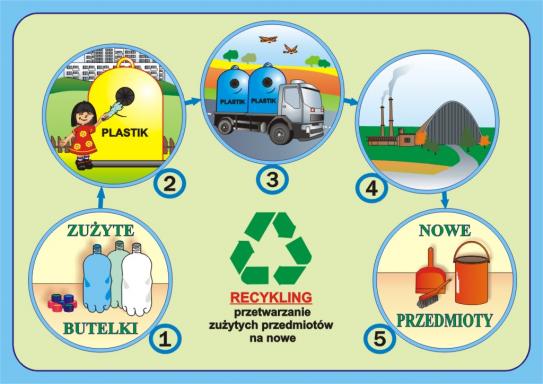 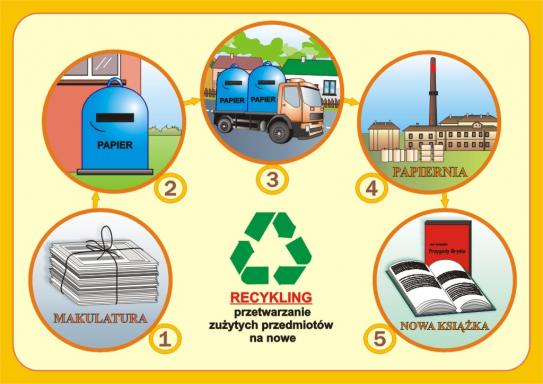 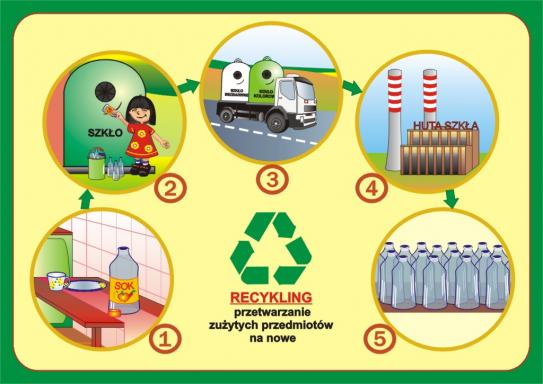 